GOVERNO DO ESTADO DE SÃO PAULO SECRETARIA DE ESTADO DA EDUCAÇÃO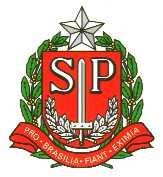 DIRETORIA DE ENSINO – REGIÃO DE LINSProcesso seletivo Diretor de Escola/Diretor Escolar - 01/2024Relação final das inscrições deferidas e indeferidas- A Dirigente Regional de Ensino de Ensino da Região de Lins, torna público a relação de candidatos Diretor de Escola/Diretor Escolar conforme Edital publicado no D.O de 31/01/2024.Inscrições Deferidas:Luciane Noronha do Amaral – CPF: 152.983.008-71   Marcos fabianao Pereira do carmo – CPF: 290.607.118-82   Elaine Cristina Souza Faria Galati - CPF: 061.747.408-70Lins, 21 de fevereiro de 2024 Talita Falleiros Melo VasconcelosDirigente Regional de Ensino - LinsRua Luiz Gama, n° 681, Centro – Lins/SP – CEP: 16.400-080 Fone: (14) 3533-2840	E-mail: delin@educacao.sp.gov.br